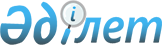 Ақсу қалалық мәслихатының 2022 жылғы 28 желтоқсандағы "2023-2025 жылдарға арналған Ақсу қаласының ауылдық округтерінің бюджеті туралы" № 221/32 шешіміне өзгерістер енгізу туралыПавлодар облысы Ақсу қалалық мәслихатының 2023 жылғы 12 сәуірдегі № 15/3 шешімі
      Ақсу қалалық мәслихаты ШЕШТІ:
      1. Ақсу қалалық мәслихатының 2022 жылғы 28 желтоқсандағы "2023-2025 жылдарға арналған Ақсу қаласының ауылдық округтерінің бюджеті туралы" № 221/32 шешіміне (Нормативтік құқықтық актілерді мемлекеттік тіркеу тізілімінде № 176321 болып тіркелген) келесі өзгерістер енгізілсін:
      1) көрсетілген шешімнің 1-тармағы келесі редакцияда жазылсын:
       "1. 2023-2025 жылдарға арналған Мәмәйіт Омаров атындағы ауылдық округінің бюджеті тиісінше 1, 2, 3-қосымшаларға сәйкес, оның ішінде 2023 жылға мынадай көлемдерде бекітілсін:
      1) кірістер – 121927 мың теңге, соның ішінде:
      салықтық түсімдер – 9740 мың теңге;
      салықтық емес түсімдер – 36 мың теңге;
      негізгі капиталды сатудан түсетін түсімдер – 600 мың теңге;
      трансферттер түсімдері – 111551 мың теңге;
      2) шығындар – 131055 мың теңге;
      3) таза бюджеттік кредиттеу – нөлге тең;
      4) қаржы активтерімен жасалатын операциялар бойынша сальдо – нөлге тең;
      5) бюджет тапшылығы (профициті) – -9128 мың теңге;
      6) бюджет тапшылығын қаржыландыру (профицитін пайдалану) – 9128 мың теңге".
      2) көрсетілген шешімнің 2-тармағы келесі редакцияда жазылсын:
       "2. 2023-2025 жылдарға арналған Қызылжар ауылдық округінің бюджеті тиісінше 4, 5, 6-қосымшаларға сәйкес, оның ішінде 2023 жылға мынадай көлемдерде бекітілсін:
      1) кірістер – 104204 мың теңге, соның ішінде:
      салықтық түсімдер – 5812 мың теңге;
      негізгі капиталды сатудан түсетін түсімдер – 100 мың теңге;
      трансферттер түсімдері – 98292 мың теңге;
      2) шығындар – 108872 мың теңге;
      3) таза бюджеттік кредиттеу – нөлге тең;
      4) қаржы активтерімен жасалатын операциялар бойынша сальдо – нөлге тең;
      5) бюджет тапшылығы (профициті) – -4668 мың теңге;
      6) бюджет тапшылығын қаржыландыру (профицитін пайдалану) – 4668 мың теңге".
      3) көрсетілген шешімнің 3-тармағы келесі редакцияда жазылсын:
       "3. 2023-2025 жылдарға арналған Алғабас ауылдық округінің бюджеті тиісінше 7, 8, 9-қосымшаларға сәйкес, оның ішінде 2023 жылға мынадай көлемдерде бекітілсін:
      1) кірістер – 476472 мың теңге, соның ішінде:
      салықтық түсімдер – 9813 мың теңге;
      салықтық емес түсімдер – 208 мың теңге;
      негізгі капиталды сатудан түсетін түсімдер – 500 мың теңге;
      трансферттер түсімдері – 465951 мың теңге;
      2) шығындар – 479864 мың теңге;
      3) таза бюджеттік кредиттеу – нөлге тең;
      4) қаржы активтерімен жасалатын операциялар бойынша сальдо – нөлге тең;
      5) бюджет тапшылығы (профициті) – -3392 мың теңге;
      6) бюджет тапшылығын қаржыландыру (профицитін пайдалану) – 3392 мың теңге".
      4) көрсетілген шешімнің 4-тармағы келесі редакцияда жазылсын:
       "4. 2023-2025 жылдарға арналған Евгеньевка ауылдық округінің бюджеті тиісінше 10, 11, 12-қосымшаларға сәйкес, оның ішінде 2023 жылға мынадай көлемдерде бекітілсін:
      1) кірістер – 159252 мың теңге, соның ішінде:
      салықтық түсімдер – 13258 мың теңге;
      негізгі капиталды сатудан түсетін түсімдер – 600 мың теңге;
      трансферттер түсімдері – 145394 мың теңге;
      2) шығындар – 182130 мың теңге;
      3) таза бюджеттік кредиттеу – нөлге тең;
      4) қаржы активтерімен жасалатын операциялар бойынша сальдо – нөлге тең;
      5) бюджет тапшылығы (профициті) – -22878 мың теңге;
      6) бюджет тапшылығын қаржыландыру (профицитін пайдалану) – 22878 мың теңге".
      5) көрсетілген шешімнің 5-тармағы келесі редакцияда жазылсын:
       "5. 2023-2025 жылдарға арналған Достық ауылдық округінің бюджеті тиісінше 13, 14, 15-қосымшаларға сәйкес, оның ішінде 2023 жылға мынадай көлемдерде бекітілсін:
      1) кірістер – 514802 мың теңге, соның ішінде:
      салықтық түсімдер – 9888 мың теңге;
      салықтық емес түсімдер – 212 мың теңге;
      негізгі капиталды сатудан түсетін түсімдер – 800 мың теңге;
      трансферттер түсімдері – 503902 мың теңге;
      2) шығындар – 522649 мың теңге;
      3) таза бюджеттік кредиттеу – нөлге тең;
      4) қаржы активтерімен жасалатын операциялар бойынша сальдо – нөлге тең;
      5) бюджет тапшылығы (профициті) – -7847 мың теңге;
      6) бюджет тапшылығын қаржыландыру (профицитін пайдалану) – 7847 мың теңге".
      6) көрсетілген шешімнің 6-тармағы келесі редакцияда жазылсын:
       "6. 2023-2025 жылдарға арналған Қалқаман ауылдық округінің бюджеті тиісінше 16, 17, 18-қосымшаларға сәйкес, оның ішінде 2023 жылға мынадай көлемдерде бекітілсін:
      1) кірістер – 203391 мың теңге, соның ішінде:
      салықтық түсімдер – 11691 мың теңге;
      негізгі капиталды сатудан түсетін түсімдер – 700 мың теңге;
      трансферттер түсімдері – 191000 мың теңге;
      2) шығындар – 205957 мың теңге;
      3) таза бюджеттік кредиттеу – нөлге тең;
      4) қаржы активтерімен жасалатын операциялар бойынша сальдо – нөлге тең;
      5) бюджет тапшылығы (профициті) – -2566 мың теңге;
      6) бюджет тапшылығын қаржыландыру (профицитін пайдалану) – 2566 мың теңге".
      7) көрсетілген шешімнің 8-тармағы келесі редакцияда жазылсын:
       "8. 2023 жылға арналған Ақсу қаласының бюджетінде ауылдық округтердің бюджетіне 1079761 мың теңге көлемінде нысаналы ағымдағы трансферттер көлемі есепке алынсын, оның ішінде:
      Бағдарламасы бойынша: 001 "Аудандық маңызы бар қала, ауыл, кент, ауылдық округ әкімінің қызметін қамтамасыз ету жөніндегі қызметтер" - 29459 мың теңге:
      029 Аудандық (облыстық маңызы бар қала) бюджеттен берілетін трансферттер есебінен - 29459 мың теңге:
      Қызылжар ауылдық округі - 6364 мың теңге;
      Достық ауылдық округі - 4699 мың теңге;
      Алғабас ауылдық округі - 4386 мың теңге;
      Қалқаман ауылдық округі - 4576 мың теңге;
      Мәмәйіт Омаров атындағы ауылдық округі - 4691 мың теңге;
      Евгеньевка ауылдық округі - 4743 мың теңге.
      Бағдарлама бойынша: 007 "Аудандық маңызы бар қаланың, ауылдың, кенттің, ауылдық округтің мемлекеттік тұрғын үй қорын сақтауды ұйымдастыру" - 13000 мың теңге:
      029 Аудандық (облыстық маңызы бар қала) бюджеттен берілетін трансферттер есебінен - 13000 мың теңге:
      Евгеньевка ауылдық округі – 13000 мың теңге.
      Бағдарлама бойынша: 008 "Елді мекендердегі көшелерді жарықтандыру" - 31958 мың теңге:
      029 Аудандық (облыстық маңызы бар қала) бюджеттен берілетін трансферттер есебінен - 31958 мың теңге:
      Қызылжар ауылдық округі - 5044 мың теңге;
      Достық ауылдық округі - 5629 мың теңге;
      Алғабас ауылдық округі - 8500 мың теңге;
      Қалқаман ауылдық округі - 7785 мың теңге;
      Мәмәйіт Омаров атындағы ауылдық округі - 2000 мың теңге;
      Евгеньевка ауылдық округі - 3000 мың теңге.
      Бағдарлама бойынша: 009 "Елді мекендердің санитариясын қамтамасыз ету" - 1900 мың теңге:
      029 Аудандық (облыстық маңызы бар қала) бюджеттен берілетін трансферттер есебінен – 1900 мың теңге:
      Алғабас ауылдық округі - 900 мың теңге;
      Қалқаман ауылдық округі - 1000 мың теңге.
      Бағдарлама бойынша: 011 "Елді мекендерді абаттандыру және көгалдандыру" - 72712 мың теңге:
      029 Аудандық (облыстық маңызы бар қала) бюджеттен берілетін трансферттер есебінен - 72712 мың теңге:
      Қызылжар ауылдық округі - 4990 мың теңге;
      Достық ауылдық округі - 3622 мың теңге;
      Алғабас ауылдық округі - 13084 мың теңге;
      Қалқаман ауылдық округі - 32540 мың теңге;
      Мәмәйіт Омаров атындағы ауылдық округі - 10567 мың теңге;
      Евгеньевка ауылдық округі - 7909 мың теңге.
      Бағдарлама бойынша: 013 "Аудандық маңызы бар қалаларда, ауылдарда, кенттерде, ауылдық округтерде автомобиль жолдарының жұмыс істеуін қамтамасыз ету" - 65071 мың теңге:
      029 Аудандық (облыстық маңызы бар қала) бюджеттен берілетін трансферттер есебінен - 65071 мың теңге:
      Қызылжар ауылдық округі - 20000 мың теңге;
      Достық ауылдық округі - 30715 мың теңге;
      Алғабас ауылдық округі - 4856 мың теңге;
      Мәмәйіт Омаров атындағы ауылдық округі - 6500 мың теңге;
      Евгеньевка ауылдық округі - 3000 мың теңге.
      Бағдарлама бойынша: 014 "Елді мекендерді сумен жабдықтауды ұйымдастыру" - 73011 мың теңге:
      029 Аудандық (облыстық маңызы бар қала) бюджеттен берілетін трансферттер есебінен - 73011 мың теңге:
      Қызылжар ауылдық округі - 3591 мың теңге;
      Достық ауылдық округі - 13103 мың теңге;
      Алғабас ауылдық округі - 7415 мың теңге;
      Қалқаман ауылдық округі - 4500 мың теңге;
      Мәмәйіт Омаров атындағы ауылдық округі - 26000 мың теңге;
      Евгеньевка ауылдық округі - 18402 мың теңге.
      Бағдарлама бойынша: 022 "Мемлекеттік органның күрделі шығыстары" - 1902 мың теңге:
      029 Аудандық (облыстық маңызы бар қала) бюджеттен берілетін трансферттер есебінен - 1902 мың теңге:
      Қызылжар ауылдық округі - 1402 мың теңге;
      Алғабас ауылдық округі - 500 мың теңге.
      Бағдарлама бойынша: 045 "Аудандық маңызы бар қалаларда, ауылдарда, кенттерде, ауылдық округтерде автомобиль жолдарын күрделі және орташа жөндеу" - 54602 мың теңге:
      029 Аудандық (облыстық маңызы бар қала) бюджеттен берілетін трансферттер есебінен - 54602 мың теңге:
      Қызылжар ауылдық округі - 883 мың теңге;
      Достық ауылдық округі - 3000 мың теңге;
      Қалқаман ауылдық округі - 50719 мың теңге;
      Бағдарлама бойынша: 057 "Ауыл-ел бесігі" жобасы шеңберінде ауылдық елді мекендерде әлеуметтік және инженерлік инфрақұрылым бойынша іс-шараларды іске асыру" - 736146 мың теңге:
      028 Облыстық бюджеттен берілетін трансферттер есебінен - 736146 мың теңге:
      Достық ауылдық округі - 379839 мың теңге;
      Алғабас ауылдық округі - 356307 мың теңге";
      көрсетілген шешімнің 1, 4, 7, 10, 13, 16-қосымшалары осы шешімнің 1, 2, 3, 4, 5, 6-қосымшаларына сәйкес жаңа редакцияда жазылсын.
      2. Осы шешім 2023 жылғы 1 қаңтардан бастап қолданысқа енгізіледі. 2023 жылға арналған Мәмәйіт Омаров атындағы ауылдық округінің бюджеті 2023 жылға арналған Қызылжар ауылдық округінің бюджеті 2023 жылға арналған Алғабас ауылдық округінің бюджеті 2023 жылға арналған Евгеньевка ауылдық округінің бюджеті 2023 жылға арналған Достық ауылдық округінің бюджеті 2023 жылға арналған Қалқаман ауылдық округінің бюджеті
					© 2012. Қазақстан Республикасы Әділет министрлігінің «Қазақстан Республикасының Заңнама және құқықтық ақпарат институты» ШЖҚ РМК
				
      Ақсу қалалық мәслихатының төрағасы 

М. Омарғалиев
Ақсу қалалық мәслихатының
2023 жылғы 12 сәуірдегі
№ 15/3 шешіміне
1-қосымшаАқсу қалалық мәслихатының
2022 жылғы 28 желтоқсандағы
№ 221/32 шешіміне
1-қосымша
Санаты
Санаты
Санаты
Атауы
Сомасы 
(мың теңге)
Сыныбы
Сыныбы
Атауы
Сомасы 
(мың теңге)
Кіші сыныбы 
Атауы
Сомасы 
(мың теңге)
1
2
3
4
5
1. Кірістер
121927
1
Салықтық түсімдер
9740
01
Табыс салығы
360
2
Жеке табыс салығы
360
04
Меншiкке салынатын салықтар
7280
1
Мүлiкке салынатын салықтар
482
3
Жер салығы
47
4
Көлiк құралдарына салынатын салық
6632
5
Біріңғай жер салығы
119
05
Тауарларға, жұмыстарға және қызметтерге салынатын iшкi салықтар
2100
3
Табиғи және басқа да ресурстарды пайдаланғаны үшін түсетін түсімдер
2100
2
Салықтық емес түсімдер
36
01
Мемлекеттік меншіктен түсетін кірістер
36
5
Мемлекет меншігіндегі мүлікті жалға беруден түсетін кірістер
36
3
Негізгі капиталды сатудан түсетін түсімдер
600
03
Жерді және материалдық емес активтерді сату
600
1
Жерді сату
300
2
Материалдық емес активтерді сату
300
4
Трансферттердің түсімдері
111551
02
Мемлекеттiк басқарудың жоғары тұрған органдарынан түсетiн трансферттер 
111551
3
Аудандық (облыстық маңызы бар қаланың) бюджеттен берілетін трансферттер
111551
Функционалдық топ
Функционалдық топ
Функционалдық топ
Функционалдық топ
Функционалдық топ
Сомасы 
(мың теңге)
Функционалдық кіші топ
Функционалдық кіші топ
Функционалдық кіші топ
Функционалдық кіші топ
Сомасы 
(мың теңге)
Бюджеттік бағдарламалардың әкімшісі
Бюджеттік бағдарламалардың әкімшісі
Бюджеттік бағдарламалардың әкімшісі
Сомасы 
(мың теңге)
Бағдарлама
Бағдарлама
Сомасы 
(мың теңге)
Атауы
Сомасы 
(мың теңге)
1
2
3
4
5
6
2. Шығындар
131055
01
Жалпы сипаттағы мемлекеттiк қызметтер
60573
1
Мемлекеттiк басқарудың жалпы функцияларын орындайтын өкiлдi, атқарушы және басқа органдар
60573
124
Аудандық маңызы бар қала, ауыл, кент, ауылдық округ әкімінің аппараты
60573
001
Аудандық маңызы бар қала, ауыл, кент, ауылдық округ әкімінің қызметін қамтамасыз ету жөніндегі қызметтер
60573
07
Тұрғын үй-коммуналдық шаруашылық
56400
2
Коммуналдық шаруашылық
27000
124
Аудандық маңызы бар қала, ауыл, кент, ауылдық округ әкімінің аппараты
27000
014
Елді мекендерді сумен жабдықтауды ұйымдастыру
27000
3
Елді-мекендерді көркейту
29400
124
Аудандық маңызы бар қала, ауыл, кент, ауылдық округ әкімінің аппараты
29400
008
Елді мекендердегі көшелерді жарықтандыру
11000
009
Елді мекендердің санитариясын қамтамасыз ету
3000
011
Елді мекендерді абаттандыру мен көгалдандыру
15400
12
Көлiк және коммуникация
7500
1
Автомобиль көлiгi
7500
124
Аудандық маңызы бар қала, ауыл, кент, ауылдық округ әкімінің аппараты
7500
013
Аудандық маңызы бар қалаларда, ауылдарда, кенттерде, ауылдық округтерде автомобиль жолдарын күрделі жұмыс істеуін қамтамасыз ету
7500
15
Трансферттер
6582
1
Трансферттер
6582
124
Аудандық маңызы бар қала, ауыл, кент, ауылдық округ әкімінің аппараты
6582
044
Қазақстан Республикасының Ұлттық қорынан берілетін нысаналы трансферт есебінен республикалық бюджеттен бөлінген пайдаланылмаған (толық пайдаланылмаған) нысаналы трансферттердің сомаларын қайтару
1
048
Пайдаланылмаған (толық пайдаланылмаған) нысаналы трансферттерді қайтару
6581
3. Таза бюджеттік кредиттеу
0
4. Қаржы активтерімен операциялар бойынша сальдо
0
5. Бюджет тапшылығы (профициті)
-9128
6. Бюджет тапшылығын қаржыландыру (профицитін пайдалану)
9128Ақсу қалалық мәслихатының
2023 жылғы 12 сәуірдегі
№ 15/3 шешіміне
2-қосымшаАқсу қалалық мәслихатының
2022 жылғы 28 желтоқсандағы
№ 221/32 шешіміне
4-қосымша
Санаты
Санаты
Санаты
Атауы
Сомасы 
(мың теңге)
Сыныбы
Сыныбы
Атауы
Сомасы 
(мың теңге)
Кіші сыныбы 
Атауы
Сомасы 
(мың теңге)
1
2
3
4
5
1. Кірістер
104204
1
Салықтық түсімдер
5812
01
Табыс салығы
468
2
Жеке табыс салығы
468
04
Меншiкке салынатын салықтар
3844
1
Мүлiкке салынатын салықтар
153
3
Жер салығы
137
4
Көлiк құралдарына салынатын салық
3554
05
Тауарларға, жұмыстарға және қызметтерге салынатын iшкi салықтар
1500
3
Табиғи және басқа да ресурстарды пайдаланғаны үшін түсетін түсімдер
1500
3
Негізгі капиталды сатудан түсетін түсімдер
100
03
Жерді және материалдық емес активтерді сату
100
1
Жерді сату
50
2
Материалдық емес активтерді сату
50
4
Трансферттердің түсімдері
98292
02
Мемлекеттiк басқарудың жоғары тұрған органдарынан түсетiн трансферттер 
98292
3
Аудандық (облыстық маңызы бар қаланың) бюджеттен берілетін трансферттер
98292
Функционалдық топ
Функционалдық топ
Функционалдық топ
Функционалдық топ
Функционалдық топ
Сомасы 
(мың теңге)
Функционалдық кіші топ
Функционалдық кіші топ
Функционалдық кіші топ
Функционалдық кіші топ
Сомасы 
(мың теңге)
Бюджеттік бағдарламалардың әкімшісі
Бюджеттік бағдарламалардың әкімшісі
Бюджеттік бағдарламалардың әкімшісі
Сомасы 
(мың теңге)
Бағдарлама
Бағдарлама
Сомасы 
(мың теңге)
Атауы
Сомасы 
(мың теңге)
1
2
3
4
5
6
2. Шығындар
108872
01
Жалпы сипаттағы мемлекеттiк қызметтер
47248
1
Мемлекеттiк басқарудың жалпы функцияларын орындайтын өкiлдi, атқарушы және басқа органдар
47248
124
Аудандық маңызы бар қала, ауыл, кент, ауылдық округ әкімінің аппараты
47248
001
Аудандық маңызы бар қала, ауыл, кент, ауылдық округ әкімінің қызметін қамтамасыз ету жөніндегі қызметтер
45846
022
Мемлекеттік органның күрделі шығыстары
1402
07
Тұрғын үй-коммуналдық шаруашылық
31529
2
Коммуналдық шаруашылық
6539
124
Аудандық маңызы бар қала, ауыл, кент, ауылдық округ әкімінің аппараты
6539
014
Елді мекендерді сумен жабдықтауды ұйымдастыру
6539
3
Елді-мекендерді көркейту
24990
124
Аудандық маңызы бар қала, ауыл, кент, ауылдық округ әкімінің аппараты
24990
008
Елді мекендердегі көшелерді жарықтандыру
14500
009
Елді мекендердің санитариясын қамтамасыз ету
2500
011
Елді мекендерді абаттандыру мен көгалдандыру
7990
12
Көлiк және коммуникация
25883
1
Автомобиль көлiгi
25883
124
Аудандық маңызы бар қала, ауыл, кент, ауылдық округ әкімінің аппараты
25883
013
Аудандық маңызы бар қалаларда, ауылдарда, кенттерде, ауылдық округтерде автомобиль жолдарын күрделі жұмыс істеуін қамтамасыз ету
25000
045
Аудандық маңызы бар қалаларда, ауылдарда, кенттерде, ауылдық округтерде автомобиль жолдарын күрделі және орташа жөндеу
883
15
Трансферттер
4212
1
Трансферттер
4212
124
Аудандық маңызы бар қала, ауыл, кент, ауылдық округ әкімінің аппараты
4212
044
Қазақстан Республикасының Ұлттық қорынан берілетін нысаналы трансферт есебінен республикалық бюджеттен бөлінген пайдаланылмаған (толық пайдаланылмаған) нысаналы трансферттердің сомаларын қайтару
1
048
Пайдаланылмаған (толық пайдаланылмаған) нысаналы трансферттерді қайтару
4211
3. Таза бюджеттік кредиттеу
0
4. Қаржы активтерімен операциялар бойынша сальдо
0
5. Бюджет тапшылығы (профициті)
-4668
6. Бюджет тапшылығын қаржыландыру (профицитін пайдалану)
4668Ақсу қалалық мәслихатының
2023 жылғы 12 сәуірдегі
№ 15/3 шешіміне
3-қосымшаАқсу қалалық мәслихатының
2022 жылғы 28 желтоқсандағы
№ 221/32 шешіміне
7-қосымша
Санаты
Санаты
Санаты
Атауы
Сомасы 
(мың теңге)
Сыныбы
Сыныбы
Атауы
Сомасы 
(мың теңге)
Кіші сыныбы 
Атауы
Сомасы 
(мың теңге)
1
2
3
4
5
1. Кірістер
476472
1
Салықтық түсімдер
9813
01
Табыс салығы
500
2
Жеке табыс салығы
500
04
Меншiкке салынатын салықтар
7113
1
Мүлiкке салынатын салықтар
487
3
Жер салығы
67
4
Көлiк құралдарына салынатын салық
6559
05
Тауарларға, жұмыстарға және қызметтерге салынатын iшкi салықтар
2200
3
Табиғи және басқа да ресурстарды пайдаланғаны үшін түсетін түсімдер
2200
2
Салықтық емес түсімдер
208
01
Мемлекеттік меншіктен түсетін кірістер
208
5
Мемлекет меншігіндегі мүлікті жалға беруден түсетін кірістер
208
3
Негізгі капиталды сатудан түсетін түсімдер
500
03
Жерді және материалдық емес активтерді сату
500
1
Жерді сату
200
2
Материалдық емес активтерді сату
300
4
Трансферттердің түсімдері
465951
02
Мемлекеттiк басқарудың жоғары тұрған органдарынан түсетiн трансферттер 
465951
3
Аудандық (облыстық маңызы бар қаланың) бюджеттен берілетін трансферттер
465951
Функционалдық топ
Функционалдық топ
Функционалдық топ
Функционалдық топ
Функционалдық топ
Сомасы 
(мың теңге)
Функционалдық кіші топ
Функционалдық кіші топ
Функционалдық кіші топ
Функционалдық кіші топ
Сомасы 
(мың теңге)
Бюджеттік бағдарламалардың әкімшісі
Бюджеттік бағдарламалардың әкімшісі
Бюджеттік бағдарламалардың әкімшісі
Сомасы 
(мың теңге)
Бағдарлама
Бағдарлама
Сомасы 
(мың теңге)
Атауы
Сомасы 
(мың теңге)
1
2
3
4
5
6
2. Шығындар
479864
01
Жалпы сипаттағы мемлекеттiк қызметтер
66106
1
Мемлекеттiк басқарудың жалпы функцияларын орындайтын өкiлдi, атқарушы және басқа органдар
66106
124
Аудандық маңызы бар қала, ауыл, кент, ауылдық округ әкімінің аппараты
66106
001
Аудандық маңызы бар қала, ауыл, кент, ауылдық округ әкімінің қызметін қамтамасыз ету жөніндегі қызметтер
65006
022
Мемлекеттік органның күрделі шығыстары
1100
07
Тұрғын үй-коммуналдық шаруашылық
43753
2
Коммуналдық шаруашылық
9665
124
Аудандық маңызы бар қала, ауыл, кент, ауылдық округ әкімінің аппараты
9665
014
Елді мекендерді сумен жабдықтауды ұйымдастыру
9665
3
Елді-мекендерді көркейту
34088
124
Аудандық маңызы бар қала, ауыл, кент, ауылдық округ әкімінің аппараты
34088
008
Елді мекендердегі көшелерді жарықтандыру
17500
009
Елді мекендердің санитариясын қамтамасыз ету
2900
011
Елді мекендерді абаттандыру мен көгалдандыру
13688
12
Көлiк және коммуникация
10856
1
Автомобиль көлiгi
10856
124
Аудандық маңызы бар қала, ауыл, кент, ауылдық округ әкімінің аппараты
10856
013
Аудандық маңызы бар қалаларда, ауылдарда, кенттерде, ауылдық округтерде автомобиль жолдарын күрделі жұмыс істеуін қамтамасыз ету
10856
13
Басқалар
356307
9
Басқалар
356307
124
Аудандық маңызы бар қала, ауыл, кент, ауылдық округ әкімінің аппараты
356307
057
"Ауыл-ел бесігі" жобасы шеңберінде ауылдық елді мекендерде әлеуметтік және инженерлік инфрақұрылым бойынша іс-шараларды іске асыру 
356307
15
Трансферттер
2842
1
Трансферттер
2842
124
Аудандық маңызы бар қала, ауыл, кент, ауылдық округ әкімінің аппараты
2842
044
Қазақстан Республикасының Ұлттық қорынан берілетін нысаналы трансферт есебінен республикалық бюджеттен бөлінген пайдаланылмаған (толық пайдаланылмаған) нысаналы трансферттердің сомаларын қайтару
2088
048
Пайдаланылмаған (толық пайдаланылмаған) нысаналы трансферттерді қайтару
754
3. Таза бюджеттік кредиттеу
0
4. Қаржы активтерімен операциялар бойынша сальдо
0
5. Бюджет тапшылығы (профициті)
-3392
6. Бюджет тапшылығын қаржыландыру (профицитін пайдалану)
3392Ақсу қалалық мәслихатының
2023 жылғы 12 сәуірдегі
№ 15/3 шешіміне
4-қосымшаАқсу қалалық мәслихатының
2022 жылғы 28 желтоқсандағы
№ 221/32 шешіміне
10-қосымша
Санаты
Санаты
Санаты
Атауы
Сомасы 
(мың теңге)
Сыныбы
Сыныбы
Атауы
Сомасы 
(мың теңге)
Кіші сыныбы 
Атауы
Сомасы 
(мың теңге)
1
2
3
4
5
1. Кірістер
159252
1
Салықтық түсімдер
13258
01
Табыс салығы
600
2
Жеке табыс салығы
600
04
Меншiкке салынатын салықтар
10358
1
Мүлiкке салынатын салықтар
368
3
Жер салығы
139
4
Көлiк құралдарына салынатын салық
9191
5
Біріңғай жер салығы
660
05
Тауарларға, жұмыстарға және қызметтерге салынатын iшкi салықтар
2300
3
Табиғи және басқа да ресурстарды пайдаланғаны үшін түсетін түсімдер
2300
3
Негізгі капиталды сатудан түсетін түсімдер
600
03
Жерді және материалдық емес активтерді сату
600
1
Жерді сату
300
2
Материалдық емес активтерді сату
300
4
Трансферттердің түсімдері
145394
02
Мемлекеттiк басқарудың жоғары тұрған органдарынан түсетiн трансферттер 
145394
3
Аудандық (облыстық маңызы бар қаланың) бюджеттен берілетін трансферттер
145394
Функционалдық топ
Функционалдық топ
Функционалдық топ
Функционалдық топ
Функционалдық топ
Сомасы 
(мың теңге)
Функционалдық кіші топ
Функционалдық кіші топ
Функционалдық кіші топ
Функционалдық кіші топ
Сомасы 
(мың теңге)
Бюджеттік бағдарламалардың әкімшісі
Бюджеттік бағдарламалардың әкімшісі
Бюджеттік бағдарламалардың әкімшісі
Сомасы 
(мың теңге)
Бағдарлама
Бағдарлама
Сомасы 
(мың теңге)
Атауы
Сомасы 
(мың теңге)
1
2
3
4
5
6
2. Шығындар
182130
01
Жалпы сипаттағы мемлекеттiк қызметтер
55875
1
Мемлекеттiк басқарудың жалпы функцияларын орындайтын өкiлдi, атқарушы және басқа органдар
55875
124
Аудандық маңызы бар қала, ауыл, кент, ауылдық округ әкімінің аппараты
55875
001
Аудандық маңызы бар қала, ауыл, кент, ауылдық округ әкімінің қызметін қамтамасыз ету жөніндегі қызметтер
55875
07
Тұрғын үй-коммуналдық шаруашылық
75519
1
Тұрғын үй шаруашылығы
13000
124
Аудандық маңызы бар қала, ауыл, кент, ауылдық округ әкімінің аппараты
13000
007
Аудандық маңызы бар қаланың, ауылдың, кенттің, ауылдық округтің мемлекеттік тұрғын үй қорын сақтауды ұйымдастыру
13000
2
Коммуналдық шаруашылық
42279
124
Аудандық маңызы бар қала, ауыл, кент, ауылдық округ әкімінің аппараты
42279
014
Елді мекендерді сумен жабдықтауды ұйымдастыру
42279
3
Елді-мекендерді көркейту
20240
124
Аудандық маңызы бар қала, ауыл, кент, ауылдық округ әкімінің аппараты
20240
008
Елді мекендердегі көшелерді жарықтандыру
9100
009
Елді мекендердің санитариясын қамтамасыз ету
3000
011
Елді мекендерді абаттандыру мен көгалдандыру
8140
08
Мәдениет, спорт, туризм және ақпараттық кеңістік
46735
1
Мәдениет саласындағы қызмет
46735
124
Аудандық маңызы бар қала, ауыл, кент, ауылдық округ әкімінің аппараты
46735
006
Жергілікті деңгейде мәдени-демалыс жұмыстарын қолдау
46735
12
Көлiк және коммуникация
4000
1
Автомобиль көлiгi
4000
124
Аудандық маңызы бар қала, ауыл, кент, ауылдық округ әкімінің аппараты
4000
013
Аудандық маңызы бар қалаларда, ауылдарда, кенттерде, ауылдық округтерде автомобиль жолдарын күрделі жұмыс істеуін қамтамасыз ету
4000
15
Трансферттер
1
1
Трансферттер
1
124
Аудандық маңызы бар қала, ауыл, кент, ауылдық округ әкімінің аппараты
1
048
Пайдаланылмаған (толық пайдаланылмаған) нысаналы трансферттерді қайтару
1
3. Таза бюджеттік кредиттеу
0
4. Қаржы активтерімен операциялар бойынша сальдо
-22878
5. Бюджет тапшылығы (профициті)
22878
6. Бюджет тапшылығын қаржыландыру (профицитін пайдалану)
0Ақсу қалалық мәслихатының
2023 жылғы 12 сәуірдегі
№ 15/3 шешіміне
5-қосымшаАқсу қалалық мәслихатының
2022 жылғы 28 желтоқсандағы
№ 221/32 шешіміне
13-қосымша
Санаты
Санаты
Санаты
Атауы
Сомасы 
(мың теңге)
Сыныбы
Сыныбы
Атауы
Сомасы 
(мың теңге)
Кіші сыныбы 
Атауы
Сомасы 
(мың теңге)
1
2
3
4
5
1. Кірістер
514802
1
Салықтық түсімдер
9888
01
Табыс салығы
363
2
Жеке табыс салығы
363
04
Меншiкке салынатын салықтар
7625
1
Мүлiкке салынатын салықтар
373
3
Жер салығы
77
4
Көлiк құралдарына салынатын салық
6680
5
Біріңғай жер салығы
495
05
Тауарларға, жұмыстарға және қызметтерге салынатын iшкi салықтар
1900
3
Табиғи және басқа да ресурстарды пайдаланғаны үшін түсетін түсімдер
1900
2
Салықтық емес түсімдер
212
01
Мемлекеттік меншіктен түсетін кірістер
212
5
Мемлекет меншігіндегі мүлікті жалға беруден түсетін кірістер
212
3
Негізгі капиталды сатудан түсетін түсімдер
800
03
Жерді және материалдық емес активтерді сату
800
1
Жерді сату
300
2
Материалдық емес активтерді сату
500
4
Трансферттердің түсімдері
503902
02
Мемлекеттiк басқарудың жоғары тұрған органдарынан түсетiн трансферттер 
503902
3
Аудандық (облыстық маңызы бар қаланың) бюджеттен берілетін трансферттер
503902
Функционалдық топ
Функционалдық топ
Функционалдық топ
Функционалдық топ
Функционалдық топ
Сомасы 
(мың теңге)
Функционалдық кіші топ
Функционалдық кіші топ
Функционалдық кіші топ
Функционалдық кіші топ
Сомасы 
(мың теңге)
Бюджеттік бағдарламалардың әкімшісі
Бюджеттік бағдарламалардың әкімшісі
Бюджеттік бағдарламалардың әкімшісі
Сомасы 
(мың теңге)
Бағдарлама
Бағдарлама
Сомасы 
(мың теңге)
Атауы
Сомасы 
(мың теңге)
1
2
3
4
5
6
2. Шығындар
522649
01
Жалпы сипаттағы мемлекеттiк қызметтер
67316
1
Мемлекеттiк басқарудың жалпы функцияларын орындайтын өкiлдi, атқарушы және басқа органдар
67316
124
Аудандық маңызы бар қала, ауыл, кент, ауылдық округ әкімінің аппараты
67316
001
Аудандық маңызы бар қала, ауыл, кент, ауылдық округ әкімінің қызметін қамтамасыз ету жөніндегі қызметтер
67316
07
Тұрғын үй-коммуналдық шаруашылық
34303
2
Коммуналдық шаруашылық
14103
124
Аудандық маңызы бар қала, ауыл, кент, ауылдық округ әкімінің аппараты
14103
014
Елді мекендерді сумен жабдықтауды ұйымдастыру
14103
3
Елді-мекендерді көркейту
20200
124
Аудандық маңызы бар қала, ауыл, кент, ауылдық округ әкімінің аппараты
20200
008
Елді мекендердегі көшелерді жарықтандыру
11500
009
Елді мекендердің санитариясын қамтамасыз ету
4000
011
Елді мекендерді абаттандыру мен көгалдандыру
4700
12
Көлiк және коммуникация
34715
1
Автомобиль көлiгi
34715
124
Аудандық маңызы бар қала, ауыл, кент, ауылдық округ әкімінің аппараты
34715
013
Аудандық маңызы бар қалаларда, ауылдарда, кенттерде, ауылдық округтерде автомобиль жолдарын күрделі жұмыс істеуін қамтамасыз ету
31715
045
Аудандық маңызы бар қалаларда, ауылдарда, кенттерде, ауылдық округтерде автомобиль жолдарын күрделі және орташа жөндеу
3000
13
Басқалар
379839
9
Басқалар
379839
124
Аудандық маңызы бар қала, ауыл, кент, ауылдық округ әкімінің аппараты
379839
057
"Ауыл-ел бесігі" жобасы шеңберінде ауылдық елді мекендерде әлеуметтік және инженерлік инфрақұрылым бойынша іс-шараларды іске асыру 
379839
15
Трансферттер
6476
1
Трансферттер
6476
124
Аудандық маңызы бар қала, ауыл, кент, ауылдық округ әкімінің аппараты
6476
044
Қазақстан Республикасының Ұлттық қорынан берілетін нысаналы трансферт есебінен республикалық бюджеттен бөлінген пайдаланылмаған (толық пайдаланылмаған) нысаналы трансферттердің сомаларын қайтару
2
048
Пайдаланылмаған (толық пайдаланылмаған) нысаналы трансферттерді қайтару
6474
3. Таза бюджеттік кредиттеу
0
4. Қаржы активтерімен операциялар бойынша сальдо
0
5. Бюджет тапшылығы (профициті)
-7847
6. Бюджет тапшылығын қаржыландыру (профицитін пайдалану)
7847Ақсу қалалық мәслихатының
2023 жылғы 12 сәуірдегі
№ 15/3 шешіміне
6-қосымшаАқсу қалалық мәслихатының
2022 жылғы 28 желтоқсандағы
№ 221/32 шешіміне
16-қосымша
Санаты
Санаты
Санаты
Атауы
Сомасы 
(мың теңге)
Сыныбы
Сыныбы
Атауы
Сомасы 
(мың теңге)
Кіші сыныбы 
Атауы
Сомасы 
(мың теңге)
1
2
3
4
5
1. Кірістер
203391
1
Салықтық түсімдер
11691
01
Табыс салығы
980
2
Жеке табыс салығы
980
04
Меншiкке салынатын салықтар
8611
1
Мүлiкке салынатын салықтар
431
3
Жер салығы
154
4
Көлiк құралдарына салынатын салық
8026
05
Тауарларға, жұмыстарға және қызметтерге салынатын iшкi салықтар
2100
3
Табиғи және басқа да ресурстарды пайдаланғаны үшін түсетін түсімдер
2100
3
Негізгі капиталды сатудан түсетін түсімдер
700
03
Жерді және материалдық емес активтерді сату
700
1
Жерді сату
300
2
Материалдық емес активтерді сату
400
4
Трансферттердің түсімдері
191000
02
Мемлекеттiк басқарудың жоғары тұрған органдарынан түсетiн трансферттер 
191000
3
Аудандық (облыстық маңызы бар қаланың) бюджеттен берілетін трансферттер
191000
Функционалдық топ
Функционалдық топ
Функционалдық топ
Функционалдық топ
Функционалдық топ
Сомасы 
(мың теңге)
Функционалдық кіші топ
Функционалдық кіші топ
Функционалдық кіші топ
Функционалдық кіші топ
Сомасы 
(мың теңге)
Бюджеттік бағдарламалардың әкімшісі
Бюджеттік бағдарламалардың әкімшісі
Бюджеттік бағдарламалардың әкімшісі
Сомасы 
(мың теңге)
Бағдарлама
Бағдарлама
Сомасы 
(мың теңге)
Атауы
Сомасы 
(мың теңге)
1
2
3
4
5
6
2. Шығындар
205957
01
Жалпы сипаттағы мемлекеттiк қызметтер
58414
1
Мемлекеттiк басқарудың жалпы функцияларын орындайтын өкiлдi, атқарушы және басқа органдар
58414
124
Аудандық маңызы бар қала, ауыл, кент, ауылдық округ әкімінің аппараты
58414
001
Аудандық маңызы бар қала, ауыл, кент, ауылдық округ әкімінің қызметін қамтамасыз ету жөніндегі қызметтер
58414
07
Тұрғын үй-коммуналдық шаруашылық
58540
2
Коммуналдық шаруашылық
6500
124
Аудандық маңызы бар қала, ауыл, кент, ауылдық округ әкімінің аппараты
6500
014
Елді мекендерді сумен жабдықтауды ұйымдастыру
6500
3
Елді-мекендерді көркейту
52040
124
Аудандық маңызы бар қала, ауыл, кент, ауылдық округ әкімінің аппараты
52040
008
Елді мекендердегі көшелерді жарықтандыру
15500
009
Елді мекендердің санитариясын қамтамасыз ету
2000
011
Елді мекендерді абаттандыру мен көгалдандыру
34540
08
Мәдениет, спорт, туризм және ақпараттық кеңістiк
33639
1
Мәдениет саласындағы қызмет
33639
124
Аудандық маңызы бар қала, ауыл, кент, ауылдық округ әкімінің аппараты
33639
006
Жергілікті деңгейде мәдени-демалыс жұмыстарын қолдау
33639
12
Көлiк және коммуникация
53719
1
Автомобиль көлiгi
53719
124
Аудандық маңызы бар қала, ауыл, кент, ауылдық округ әкімінің аппараты
53719
013
Аудандық маңызы бар қалаларда, ауылдарда, кенттерде, ауылдық округтерде автомобиль жолдарын күрделі жұмыс істеуін қамтамасыз ету
3000
045
Аудандық маңызы бар қалаларда, ауылдарда, кенттерде, ауылдық округтерде автомобиль жолдарын күрделі және орташа жөндеу
50719
15
Трансферттер
1645
1
Трансферттер
1645
124
Аудандық маңызы бар қала, ауыл, кент, ауылдық округ әкімінің аппараты
1645
048
Пайдаланылмаған (толық пайдаланылмаған) нысаналы трансферттерді қайтару
1645
3. Таза бюджеттік кредиттеу
0
4. Қаржы активтерімен операциялар бойынша сальдо
-2566
5. Бюджет тапшылығы (профициті)
2566
6. Бюджет тапшылығын қаржыландыру (профицитін пайдалану)
0